SEC Form 4FORM 4Check this box if no longer subject to Section 16. Form 4 or Form 5 obligations may continue. See Instruction 1(b).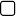 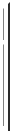 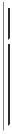 or Section 30(h) of the Investment Company Act of 1940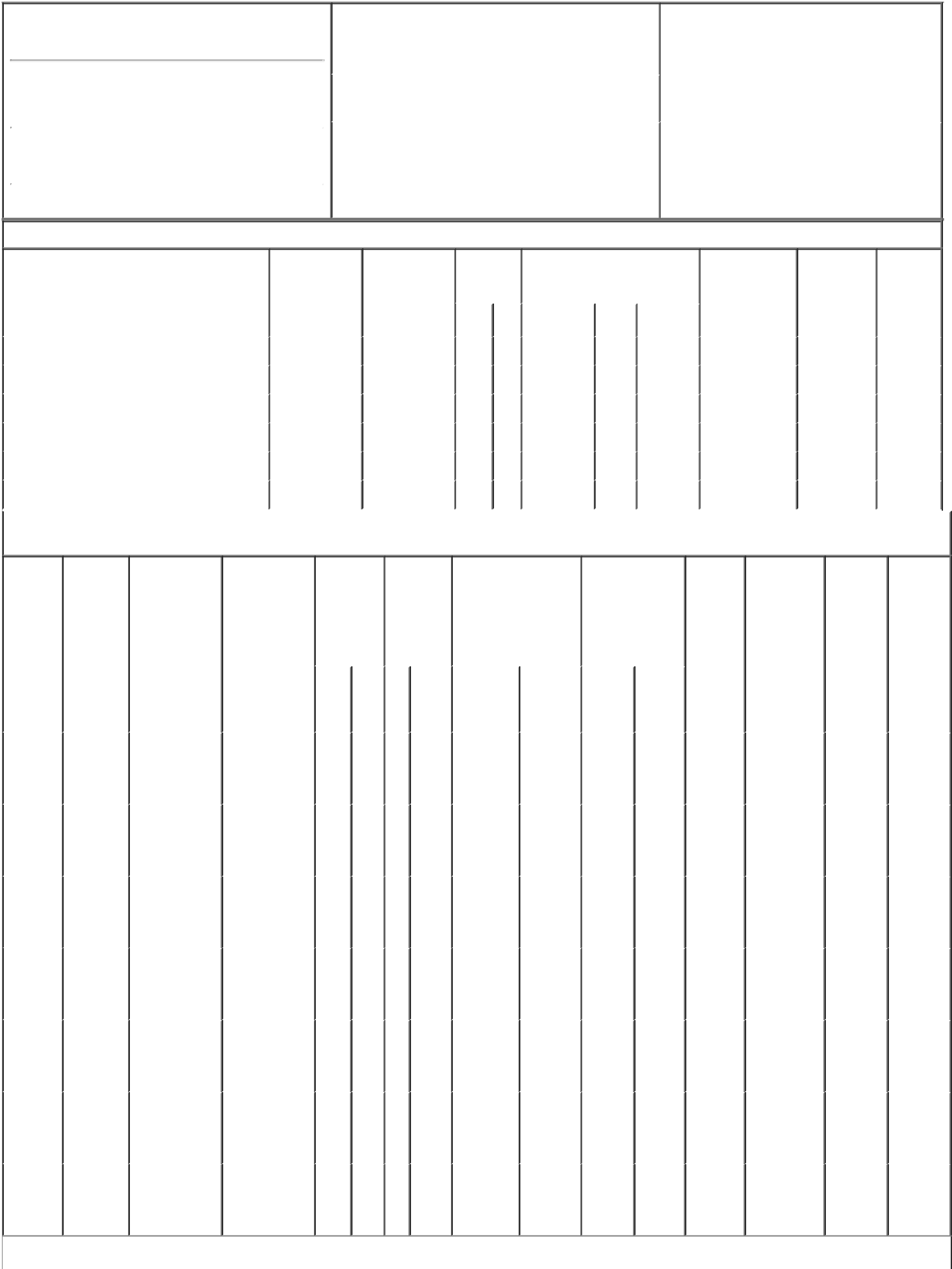 1. Name and Address of Reporting Person*Houston Daniel JosephLine)X	Form filed by One Reporting PersonForm filed by More than One ReportingPersonTable I - Non-Derivative Securities Acquired, Disposed of, or Beneficially OwnedTable II - Derivative Securities Acquired, Disposed of, or Beneficially Owned(e.g., puts, calls, warrants, options, convertible securities)Buy)Table II - Derivative Securities Acquired, Disposed of, or Beneficially Owned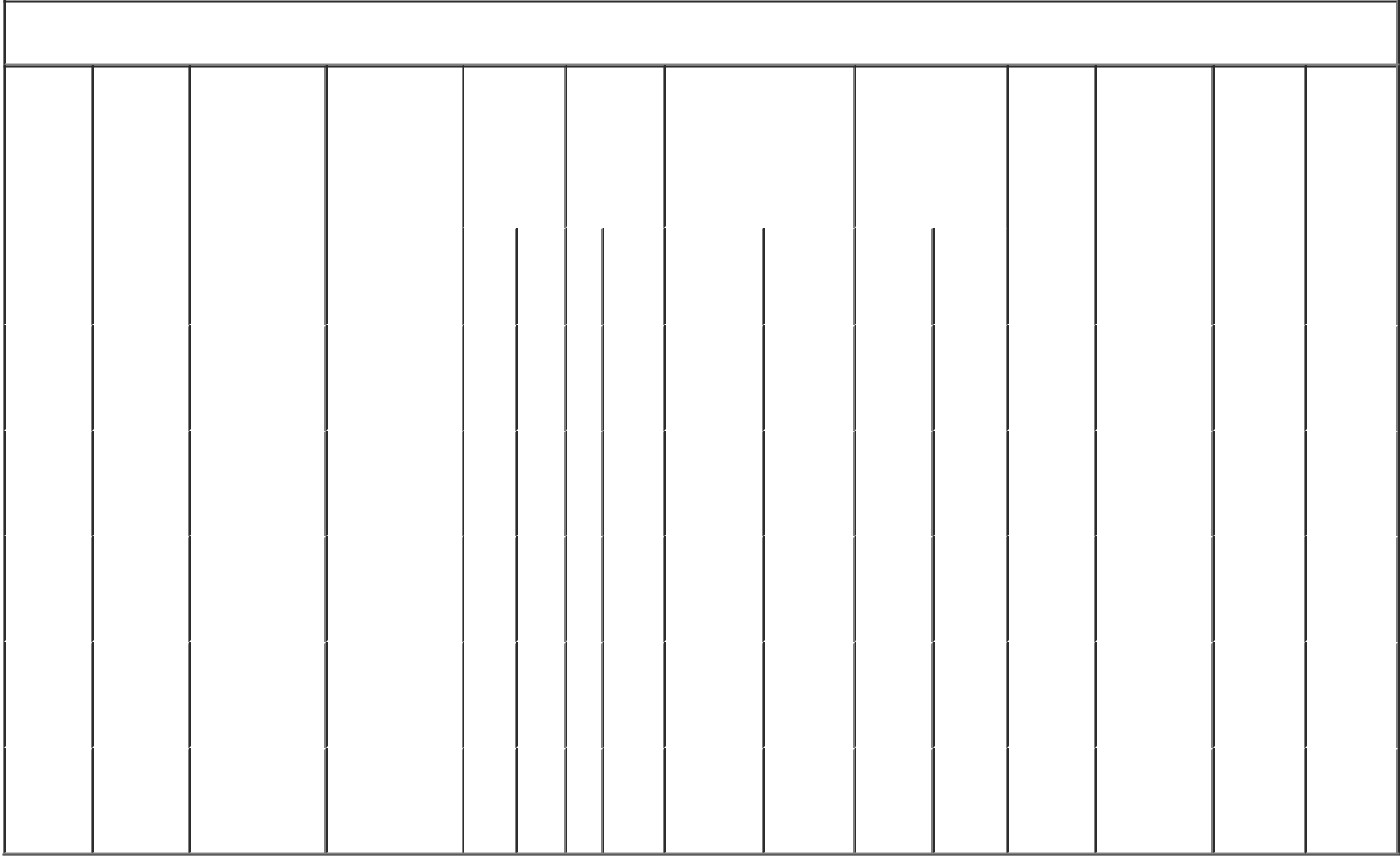 (e.g., puts, calls, warrants, options, convertible securities)Buy)Explanation of Responses:Pursuant to a Rule 10b5-1 trading plan adopted by the reporting person on 5/13/2022The price reported is a weighted average price. These shares were sold in multiple transactions ranging from $78.00 to $78.24, inclusive. The reporting person undertakes to provide Principal Financial Group, Inc., any security holder of Principal Financial Group, Inc., or the staff of the Securities Exchange Commission, upon request, full information regarding the number of shares sold at each separate price within the ranges set forth in this footnote.The price reported is a weighted average price. These shares were sold in multiple transactions ranging from $78.00 to $78.96, inclusive. The reporting person undertakes to provide Principal Financial Group, Inc., any security holder of Principal Financial Group, Inc., or the staff of the Securities Exchange Commission, upon request, full information regarding the number of shares sold at each separate price within the ranges set forth in this footnote.Reminder: Report on a separate line for each class of securities beneficially owned directly or indirectly.* If the form is filed by more than one reporting person, see Instruction 4 (b)(v).Intentional misstatements or omissions of facts constitute Federal Criminal Violations See 18 U.S.C. 1001 and 15 U.S.C. 78ff(a). Note: File three copies of this Form, one of which must be manually signed. If space is insufficient, see Instruction 6 for procedure.Persons who respond to the collection of information contained in this form are not required to respond unless the form displays a currently valid OMB Number.UNITED STATES SECURITIES AND EXCHANGE COMMISSIONWashington, D.C. 20549Washington, D.C. 20549OMB APPROVALOMB APPROVALOMB APPROVALOMB APPROVALOMB APPROVALOMB APPROVALSTATEMENT OF CHANGES IN BENEFICIAL OWNERSHIPSTATEMENT OF CHANGES IN BENEFICIAL OWNERSHIPOMB Number:3235-0287STATEMENT OF CHANGES IN BENEFICIAL OWNERSHIPEstimated average burdenEstimated average burdenEstimated average burdenEstimated average burdenEstimated average burdenEstimated average burdenFiled pursuant to Section 16(a) of the Securities Exchange Act of 1934hours per response:0.5Filed pursuant to Section 16(a) of the Securities Exchange Act of 1934Filed pursuant to Section 16(a) of the Securities Exchange Act of 1934(Last)(First)(Middle)711 HIGH STREET711 HIGH STREET(Street)(Street)DES MOINESIA50392(City)(State)(Zip)2. Issuer Name and Ticker or Trading Symbol2. Issuer Name and Ticker or Trading Symbol5. Relationship of Reporting Person(s) to Issuer5. Relationship of Reporting Person(s) to Issuer5. Relationship of Reporting Person(s) to IssuerPRINCIPAL FINANCIAL GROUP INC [PRINCIPAL FINANCIAL GROUP INC [(Check all applicable)(Check all applicable)(Check all applicable)(Check all applicable)XDirector10% OwnerPFG ]XDirector10% OwnerDirector10% OwnerXOfficer (give titleOther (specifyXbelow)below)3. Date of Earliest Transaction (Month/Day/Year)3. Date of Earliest Transaction (Month/Day/Year)below)below)3. Date of Earliest Transaction (Month/Day/Year)3. Date of Earliest Transaction (Month/Day/Year)Chairman, President & CEOChairman, President & CEO08/11/202208/11/2022Chairman, President & CEOChairman, President & CEO08/11/202208/11/20224. If Amendment, Date of Original Filed (Month/Day/Year)4. If Amendment, Date of Original Filed (Month/Day/Year)6. Individual or Joint/Group Filing (Check Applicable6. Individual or Joint/Group Filing (Check Applicable6. Individual or Joint/Group Filing (Check Applicable1. Title of Security (Instr. 3)2. Transaction2A. Deemed3.4. Securities Acquired (A) or4. Securities Acquired (A) or4. Securities Acquired (A) or5. Amount of6. Ownership7. NatureDateExecution Date,TransactionDisposed Of (D) (Instr. 3, 4 and 5)Disposed Of (D) (Instr. 3, 4 and 5)Disposed Of (D) (Instr. 3, 4 and 5)SecuritiesForm: Directof Indirect(Month/Day/Year)if anyCode (Instr.Beneficially(D) or IndirectBeneficial(Month/Day/Year)8)Owned Following(I) (Instr. 4)OwnershipReported(Instr. 4)Reported(Instr. 4)Code  VAmount(A) orPriceTransaction(s)Code  VAmount(D)Price(Instr. 3 and 4)(D)(Instr. 3 and 4)Common Stock08/11/2022A42,386A$44.88156,670DCommon Stock08/11/2022A42,457A$62.78199,127DCommon Stock08/11/2022D84,843(1)D$78.09(2)114,284DCommon Stock08/12/2022A16,674A$44.88130,958DCommon Stock08/12/2022A119,203A$62.78250,161DCommon Stock08/12/2022D135,877(1)D$78.44(3)114,284D1. Title of2.3. Transaction3A. Deemed4.5. Number6. Date Exercisable and6. Date Exercisable and7. Title and Amount7. Title and Amount8. Price of9. Number of10.11. NatureDerivativeConversionDateExecution Date,TransactionofExpiration DateExpiration Dateof Securitiesof SecuritiesDerivativederivativeOwnershipof IndirectSecurityor Exercise(Month/Day/Year)if anyCode (Instr.Derivative(Month/Day/Year)(Month/Day/Year)UnderlyingSecuritySecuritiesForm:Beneficial(Instr. 3)Price of(Month/Day/Year)8)SecuritiesDerivative SecurityDerivative Security(Instr. 5)BeneficiallyDirect (D)OwnershipDerivativeAcquired(Instr. 3 and 4)(Instr. 3 and 4)Ownedor Indirect(Instr. 4)Security(A) orFollowing(I) (Instr. 4)DisposedReportedof (D) (Instr.Transaction(s)3, 4 and 5)(Instr. 4)AmountorNumberDateExpirationofCode  V(A)  (D)ExercisableDateTitleSharesEmployeeStockCommon14,129Option$44.8808/11/2022M14,12902/24/201502/24/2024Common14,129$44.885,558D(Right toStockBuy)EmployeeStockCommon14,129Option$44.8808/11/2022M14,12902/24/201602/24/2024Common14,129$44.885,558D(Right toStockBuy)EmployeeStockCommon14,128Option$44.8808/11/2022M14,12802/24/201702/24/2024Common14,128$44.885,558D(Right toStockBuy)EmployeeStockCommon14,153Option$62.7808/11/2022M14,15302/27/201802/27/2027Common14,153$62.7839,735D(Right toStockBuy)EmployeeStockCommon14,153Option$62.7808/11/2022M14,15302/27/201902/27/2027Common14,153$62.7839,734D(Right toStockBuy)EmployeeStockCommon14,153Option$62.7808/11/2022M14,15302/27/202002/27/2027Common14,153$62.7839,734D(Right toStockBuy)EmployeeStockCommon5,558Option$44.8808/12/2022M5,55802/27/201802/27/2027Common5,558$44.880DOption$44.8808/12/2022M5,55802/27/201802/27/2027Stock5,558$44.880D(Right toStock(Right to1. Title of2.3. Transaction3A. Deemed4.5. Number6. Date Exercisable and6. Date Exercisable and7. Title and Amount7. Title and Amount8. Price of9. Number of10.11. NatureDerivativeConversionDateExecution Date,TransactionofExpiration DateExpiration Dateof Securitiesof SecuritiesDerivativederivativeOwnershipof IndirectSecurityor Exercise(Month/Day/Year)if anyCode (Instr.Derivative(Month/Day/Year)(Month/Day/Year)UnderlyingSecuritySecuritiesForm:Beneficial(Instr. 3)Price of(Month/Day/Year)8)SecuritiesDerivative SecurityDerivative Security(Instr. 5)BeneficiallyDirect (D)OwnershipDerivativeAcquired(Instr. 3 and 4)(Instr. 3 and 4)Ownedor Indirect(Instr. 4)Security(A) orFollowing(I) (Instr. 4)DisposedReportedof (D) (Instr.Transaction(s)3, 4 and 5)(Instr. 4)AmountorNumberDateExpirationofCode  V(A)  (D)ExercisableDateTitleSharesEmployeeStockCommon5,558Option$44.8808/12/2022M5,55802/27/201902/27/2027Common5,558$44.880DOption$44.8808/12/2022M5,55802/27/201902/27/2027Stock5,558$44.880D(Right toStock(Right toBuy)EmployeeStockCommon5,558Option$44.8808/12/2022M5,55802/27/202002/27/2027Common5,558$44.880DOption$44.8808/12/2022M5,55802/27/202002/27/2027Stock5,558$44.880D(Right toStock(Right toBuy)EmployeeStockCommon39,735Option$62.7808/12/2022M39,73502/27/201802/27/2027Common39,735$62.780D(Right toStockBuy)EmployeeStockCommon39,734Option$62.7808/12/2022M39,73402/27/201902/27/2027Common39,734$62.780D(Right toStockBuy)EmployeeStockCommon39,734Option$62.7808/12/2022M39,73402/20/202002/27/2027Common39,734$62.780D(Right toStock(Right toAlex P. Montz08/15/2022** Signature of Reporting Person** Signature of Reporting PersonDate